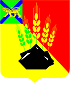 АДМИНИСТРАЦИЯ МИХАЙЛОВСКОГО МУНИЦИПАЛЬНОГО РАЙОНА ПОСТАНОВЛЕНИЕ 
28.07.2021                                         с. Михайловка                                                           № 834-паО внесении изменений в постановление от 11.06.2021 №673-па                            «О подготовке образовательных организаций Михайловского муниципального района к новому 2021-2022 учебному году» Во исполнение приказа Министерства образования и науки РФ от 23 июля 2008 года № 213 «Об организации плановой подготовки образовательных учреждений к новому учебному году», письма Министерства образования и науки РФ от 22 июня 2000 года № 22-06-723 «Об осуществлении контрольных функций органов Управления образования», письма Министерства просвещения РФ от 11 марта 2020 года № В6-593/03 «О подготовке к новому учебному году» (Методические рекомендации), приказа министерства образования Приморского края от 20.05.2021 № пр.23а-753 «Об организации проведения оценки готовности организаций, осуществляющих образовательную деятельность, к новому 2021-2022 учебному году», в целях совершенствования функций контроля в системе образования, в связи с необходимостью своевременной подготовки организаций образования к началу нового учебного года и в связи с  изменениями кадрового состава администрации Михайловского муниципального района, администрация Михайловского муниципального района ПОСТАНОВЛЯЕТ:1. Внести изменения в постановление от 11.06.2021 № 673-па                            «О подготовке образовательных организаций Михайловского муниципального района к новому 2021-2022 учебному году». Приложение №1 «Состав межведомственной комиссии по приемке образовательных организаций Михайловского муниципального района к новому 2021-2022 учебному году» изложить в следующей редакции:Приложение № 1УТВЕРЖДЕНпостановлением администрацииМихайловского муниципального районаот 11.06.2021 № 673-паСОСТАВмежведомственной комиссии по приемке образовательных организаций Михайловского муниципального района к новому 2021-2022 учебному году 2. Муниципальному казенному учреждению «Управление по организационно - техническому обеспечению деятельности администрации Михайловского муниципального района» (Гришаков А.А.) разместить настоящее постановление на официальном сайте администрации Михайловского муниципального района.3. Постановление вступает в силу с момента его размещения на официальном сайте администрации Михайловского муниципального района.4. Контроль исполнения данного постановления возложить на и.о. заместителя главы администрации Михайловского муниципального района Чепала А.Ф. Глава Михайловского муниципального района –Глава администрации района                                                       В.В. АрхиповЧепала Алёна Фёдоровна, и.о.заместителя главы администрации Михайловского муниципального районапредседатель комиссии Талызина Анастасия Владимировна, заместитель начальник управления по вопросам образования администрации Михайловского муниципального района заместительпредседателя комиссииТарасов Сергей Борисович, главный специалист по безопасности и охране труда МКУ «МСО ОУ» секретарь комиссииБелкин Владимир Александрович, и.о. руководителя МКУ «МСО ОУ» член комиссииКоваев Алексей Васильевич, начальник отдела хозяйственного обеспечения МКУ «МСО ОУ» член комиссии(по согласованию)Койнова Инна Николаевна, председатель Михайловской районной профсоюзной организации работников образования и науки РФ член комиссии(по согласованию)Голдобина Светлана Александровна, главный специалист по общему образованию МКУ «МСО ОУ» член комиссии(по согласованию)Швецов Николай Геннадьевич, главный специалист I разряда по государственному управлению охраны труда Михайловского муниципального райончлен комиссии (по согласованию)Сотрудник ОМВД России по Михайловскому районучлен комиссии (по согласованию)Сотрудник ОВО по г. Уссурийску филиала ФГКУ УВО УМВД России по Приморскому краю, полковник полициичлен комиссии (по согласованию)